Zespół Szkół Społecznych im. A. Mickiewicza w Jaśleul. Niegłowicka 174; 38-200 Jasłotel. 13 445 94 41 e-mail:  zssjaslo@interia.plNIP 685 217 42 60    REGON: 180886550www.zssjaslo.szkolnastrona.plIII POWIATOWY KONKURS WIEDZY O ADAMIE MICKIEWICZU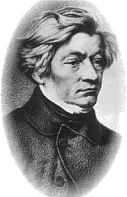 „Ile cię trzeba cenić, ten tylko się dowie, Kto cię stracił.”REGULAMIN III POWIATOWEGO KONKURSU WIEDZY O ADAMIE MICKIEWICZUCELE KONKURSU:- rozwijanie zainteresowania twórczością Adama Mickiewicza,- rozbudzanie wrażliwości na piękno polskiej literatury,- uwrażliwienie  na piękno ojczystej przyrody,- przybliżenie młodzieży idei i wartości głoszonych przez polskich      romantyków,- motywowanie uczniów do zdobywania wiedzy.TERMIN: 10 XII 2015r. godzina  9.00Karty zgłoszeń można składać do 27 XI 2015r.3.  PRZEBIEG I WARUNKI KONKURSU: Konkurs przeznaczony jest dla uczniów klas III gimnazjum z powiatu jasielskiegoEtap I:  „Turniej wiedzy o Adamie Mickiewiczu”Etap II: RecytacjaREGULAMIN:w pierwszym etapie bierze udział jeden uczeń z danej szkoły,     który wypełnia test dotyczący życia i twórczości Adama Mickiewicza,do drugiego etapu przystępuje dwóch uczniów:jeden recytuje dowolny wiersz A. Mickiewicza,drugi natomiast wybrany fragment „ Pana Tadeusza”(nieprzekraczający 60 wersów),recytacja może być uatrakcyjniona oprawą muzyczną, co będzie            dodatkowo punktowane,wybrane utwory należy zapisać na karcie zgłoszeń,czas występów  z II etapu nie może przekroczyć 10 min.BIBLIOGRAFIA DO I ETAPU:Można korzystać z dowolnych opracowań ogólnie dostępnych.Przydatne linki:www.mickiewicz.kultura.comwikipedia.org.pl. MickiewiczUWAGI KOŃCOWE:jury powołane przez organizatora przyzna nagrody za zajęcie I i II miejsca w każdej kategorii oraz wyróżnienia,sprawy nieujęte w regulaminie rozstrzygają jury i organizator,dodatkowych informacji udzielają: Sabina Bogacz i Ewa Wajda,karta zgłoszeń oraz formularz na przetwarzanie i publikację danych dostępne są na stronie szkoły: www.zssjaslo.szkolnastrona.pl                                                   SERDECZNIE ZAPRASZAMYIII POWIATOWY KONKURS WIEDZY O ADAMIE MICKIEWICZUKARTA ZGŁOSZEŃNAZWA SZKOŁY:……………………………………………………………………………………………………………………………………………………………………………………………………ADRES SZKOŁY:…………………………………………………………………………………………………IMIĘ I NAZWISKO NAUCZYCIELA/OPIEKUNA/- NAUCZANY PRZEDMIOT:…………………………………………………………………………………………………..TELEFON DO OPIEKUNA I ADRES E-MAIL:…………………………………………………………………………………………………..IMIĘ I NAZWISKO UCZESTNIKÓW KONKURSU:1. …………………………………………………………………………………………….2. …………………………………………………………………………………………….3. …………………………………………………………………………………………….WYBRANE UTWORY DO RECYTACJI:a) tytuł wiersza ……………………………………………………………………………...b) fragment „Pana Tadeusza”……………………………………………………………..księga………………………………………….. wersy……………………………………..Kartę zgłoszeń należy przesłać do 27 listopada 2015r. pocztą zwykłą                      na adres:Zespół Szkół Społecznych im. A. Mickiewicza w Jaśleul. Niegłowicka 174, 38-200 Jasło, drogą elektroniczną na adres: zssjaslo@interia.pl  lub zgłosić szkołę telefonicznie pod numer: 134459441                                                               ……………………………………………                                                               miejscowość i dataFORMULARZ  ZGODY NA PRZETWARZANIEI PUBLIKACJĘ DANYCHImię i nazwisko:……………………………………………………………………………..Szkoła:…………………………………………………………………………………………Nauczyciel:……………………………………………………………………………………Zgodnie z przepisami ustawy z dnia 29 sierpnia 1997 r. o ochronie danych osobowych ( Dz. U. 2014 r. poz. 1182 ) wyrażam zgodę na przetwarzanie danych przez Zespół Szkół Społecznych im. A. Mickiewicza w Jaśle danych osobowych w związku z organizacją III Powiatowego Konkursu Wiedzy o Adamie Mickiewiczu.Wyrażam zgodę na opublikowanie relacji z konkursu, zawierającej m. in.zdjęcia, nazwiska laureatów oraz nazwę ich szkoły na stronie internetowejZSS im. A. Mickiewicza w Jaśle www.zssjaslo.szkolnastrona.pl oraz w lokalnych mediach.…………………………………………….                ……………………………………….       (czytelny podpis ucznia)                         (czytelny podpis rodzica ucznia)……………………………………………..             …………………………………………(czytelny podpis nauczyciela ucznia)                           (podpis dyrektora)